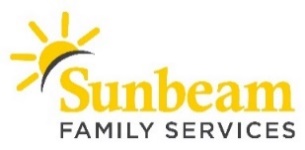 AGENDA Sunbeam Family Services, Inc. Board of Directors Board Meeting, August 24, 2020  12:00 pm – 1:30 pmThis Board Meeting will be conducted via videoconference and telephone conference in Oklahoma City, Oklahoma in accordance with the Open Meetings Act, as amended by SB 661. Separate Notice of this Meeting shall include access information for the public and state how each participating Board Member shall appear (i.e. videoconference or telephone conference). Both this Agenda and public Notice shall be posted on Sunbeam’s website at least 24 hours in advance of the Regular Meeting.Public Access. Any interested person may appear for this meeting via Video or Telephone Conference by accessing the following:Videoconference. Join Zoom Meeting.https://zoom.us/j/94911979933?pwd=UlFNZHBjVkhVbmpXUHRaOHMvQVlsUT09Meeting ID: 949 1197 9933Password: 116371Telephone Conference (call in for phone only participation OR if your computer does not have a microphone).1 (253) 215 87821 (301) 715 8592Meeting ID: 949 1197 9933Password: 116371Sunbeam’s Board of Directors shall appear for this meeting as indicated below:Aimee ApheatoneTodd Bondy Peggy Burris – VIDEOCONFERENCECindy Fairchild – VIDEOCONFERENCESarah Glick – VIDEOCONFERENCEKelly Gray – VIDEOCONFERENCEBob Harbison – TELEPHONE CONFERENCEDiana HardenChris Harrison Candy Herrald – TELEPHONE CONFERENCEPatrick Hill - VIDEOCONFERENCEGary Huneryager – VIDEOCONFERENCE Dr. Mary McCoy – TELEPHONE CONFERENCEDavid Parker - VIDEOCONFERENCEMark Potts – TELEPHONE CONFERENCESarah Roberts- VIDEOCONFERENCERobert Ruiz Todd Sanders – TELEPHONE CONFERENCEPhyllis Stong – VIDEOCONFERENCEMarnie Taylor – VIDEOCONFERENCEEvan WalterJeffery Weakly – TELEPHONE CONFERENCETony Welch – VIDEOCONFERENCERobert Wood – VIDEOCONFERENCE